AnexosTabla 1	Diagnósticos clínicos para diagnóstico de miocarditis Sospecha clínica de miocarditis si: > 1 criterio diagnóstico clínico y más de 1 criterio de las diferentes categorías en ausencia de enfermedad coronaria significativa (> 50 % de estenosis), o de condición cardiovascular preexistente o enfermedad extra cardíaca que pueda explicar el síndromeTabla 2	Características de los pacientes. Tabla 3	Métodos imagenológicos Figura 1 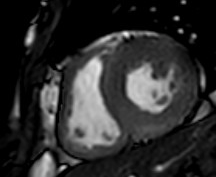 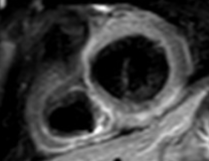 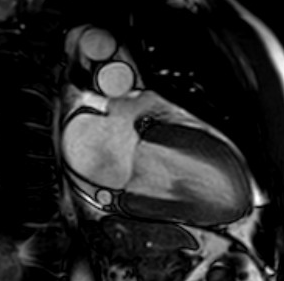 Resonancia magnética cardíaca; en la caracterización tisular se observa edema lineal en localización subepicárdica en el segmento inferior e inferolateral. En correlación con esta zona de edema, se observa realce tardío.Bibliografía1. 	Sinagra G, Anzini M, Pereira NL, Bussani R, Finocchiaro G, Bartunek J, et al. Myocarditis in clinical practice. Mayo Clin Proc. 2016;91(9):1256-66. 2. 	Felker GM, Thompson RE, Hare JM, Hruban RH, Clemetson DE, Howard DL, et al. Underlying causes and long-term survival in patients with initially unexplained cardiomyopathy. N Engl J Med. 2000;342(15):1077-84. 3. 	Dennert R, Crijns HJ, Heymans S. Acute viral myocarditis. Eur Heart J. 2008;29(17):2073-82. 4. 	Massilamany C, Huber SA, Cunningham MW, Reddy J. Relevance of molecular mimicry in the mediation of infectious myocarditis. J Cardiovasc Transl Res. 2014;7(2):165-71. 5. 	Maisch B, Pankuweit S. Standard and etiology-directed evidence-based therapies in myocarditis: state of the art and future perspectives. Heart Fail Rev. 2013;18(6):761-95. 6. 	Haddad F, Berry G, Doyle RL, Martineau P, Leung T-K, Racine N. Active bacterial myocarditis: a case report and review of the literature. J Heart Lung Transplant. 2007;26(7):745-9. 7. 	Wasi F, Shuter J. Primary bacterial infection of the myocardium. Front Biosci. 2003;8:s228-31. 8. 	Berry GJ AK. Pathology of human myocarditis. In: Myocarditis: from bench to bedside. 2003. p. 325-70. 9. 	Friedrich MG, Sechtem U, Schulz-Menger J, Holmvang G, Alakija P, Cooper LT, et al. Cardiovascular magnetic resonance in myocarditis: A JACC White Paper. J Am Coll Cardiol. 2009;53(17):1475-87. 10. 	Haaf P, Buser PT. Map to the future of cardiac magnetic resonance in myocarditis., Eur Heart J Cardiovasc Imag. 2017;18:752-3. 11. 	Mahrholdt H, Goedecke C, Wagner A, Meinhardt G, Athanasiadis A, Vogelsberg H, et al. Cardiovascular magnetic resonance assessment of human myocarditis: a comparison to histology and molecular pathology. Circulation. 2004;109(10):1250-8. 12. 	Fung G, Luo H, Qiu Y, Yang D, McManus B. Myocarditis. Circ Res. 2016;118(3):496-514. 13. 	Caforio ALP, Pankuweit S, Arbustini E, Basso C, Gimeno-Blanes J, Felix SB, et al. Current state of knowledge on aetiology, diagnosis, management, and therapy of myocarditis: A position statement of the European Society of Cardiology Working Group on Myocardial and Pericardial Diseases. Eur Heart J. 2013;34(33):2636-48. 14. 	Hibbert B, Costiniuk C, Hibbert R, Joseph P, Alanazi H, Simard T, et al. Cardiovascular complications of Salmonella enteritidis infection. 2010;26(8):323-5. 15. 	Villablanca P, Mohananey D, Meier G, Yap JE, Chouksey S, Abegunde AT. Salmonella berta myocarditis: Case report and systematic review of non-typhoid Salmonella myocarditis. World J Cardiol. 2015;7(12):931-7. 16. 	Franco-Paredes C, Khan MI, Gonzalez-Diaz E, Santos-Preciado JI, Rodriguez-Morales AJ, Gotuzzo E. Enteric fever: a slow response to an old plague. PLoS Negl Trop Dis. 2016;10(5):e0004597. 17. 	Walley KR. Sepsis-induced myocardial dysfunction. Curr Opin Crit Care. 2018;24(4):292-9. 18. 	Narvaez I, Canabal A, Martin C, Sanchez M, Moron A, Alcala J, et al. Incidence and evolution of sepsis-induced cardiomyopathy in a cohort of patients with sepsis and septic shock. Med Intensiva. 2018;42(5):283-91. 19. 	De Lazzari M, Marra MP, Cacciavillani L, Cucchini U, Rossi S, Iliceto S, et al. Inside myocardial dysfunction in septic shock: mechanism of troponin release highlighted by cardiac magnetic resonance. J Cardiovasc Med (Hagerstown). 2017;18(10):818-9. 20. 	Martin L, Derwall M, Al Zoubi S, Zechendorf E, Reuter DA, Thiemermann C, et al. The Septic Heart: Current Understanding of Molecular Mechanisms and Clinical Implications. Chest. 2019;155(2):427-37. 21. 	Hennigar GR, Thabet R, Bundy WE, Sutton LE. Salmonellosis complicated by pancarditis: report of a case with autopsy findings. J Pediatr. 1953;43(5):524-31. 22. 	Rosenberg HS, Mcnamara DG. Acute myocarditis in infancy and childhood. Prog Cardiovasc Dis. 1964;7:179-97. 23. 	Sanders V, Misanik LM. Salmonella myocarditis: Report of a case with ventricular rupture. Am Heart J. 2005;68(5):914-6. 24. 	Langaker OM, Svanes K. Myocardial abscess due to Salmonella typhimurium. Br Heart J. 1973;35(8):871-3. 25. 	Simonsen J, Falk E. A case of sudden cardiac death in connection with Salmonella typhimurium infection. Forensic Sci Int. 1980;16(3):283-7. 26. 	Gotz M, Juchems R. Myocarditis caused by Salmonella typhimurium. Klin Wochenschr. 1983;61(22):1153-7. 27. 	Burt CR, Proudfoot JC, Roberts M, Horowitz RH. Fatal myocarditis secondary to salmonella septicemia in a young adult. J Emerg Med. 1990;8(3):295-7. 28. 	Rubenstein JS, Noah ZL, Zales VR, Shulman ST. Acute myocarditis associated with Shigella sonnei gastroenteritis. J Pediatr. 1993;122(1):82-4. 29. 	Leon F, Badui E, Campos A, Enciso R, Fakih T, Guadarrama M, et al. Cholera and myocarditis--a case report. Angiology. 1997;48(6):545-9. 30. 	Johnson JS, Croall J, Power JS, Armstrong GR. Fatal Serratia marcescens meningitis and myocarditis in a patient with an indwelling urinary catheter. J Clin Pathol. 1998;51(10):789-90. 31. 	Neuwirth C, Francois C, Laurent N, Pechinot A. Myocarditis due to Salmonella virchow and sudden infant death. Lancet. 1999:354(9183):1004. 32. 	Cox ID, Fluck DS, Joy MD. Campylobacter myocarditis; loose bowels and a baggy heart. Eur J Heart Fail. 2001;3(1):105-7. 33. 	Ma M, Boyd JT, Trinh HT, Coombs JW, Fermann GJ. Fatal myocarditis due to Clostridium novyi type B in a previously healthy woman:  case report and literature review. Scand J Infect Dis. 2007;39(1):77-80. 34. 	Turpie DFS, Forbes KJ, Hannah A, Metcalfe MJ, McKenzie H, Small GR. Food-the way to a man’s heart: a mini-case series of Campylobacter perimyocarditis. Scand J Infect Dis. 2009;41(6-7):528-31. 35. 	Heinzl B, Kostenberger M, Nagel B, Sorantin E, Beitzke A, Gamillscheg A. Campylobacter jejuni infection associated with myopericarditis in adolescents: report of two cases. Eur J Pediatr. 2010;169(1):63-5. 36. 	Hibbert B, Costiniuk C, Hibbert R, Joseph P, Alanazi H, Simard T, et al. Cardiovascular complications of Salmonella enteritidis infection. Can J Cardiol [Internet]. 2010;26(8):e323-5. Disponible en: http://linkinghub.elsevier.com/retrieve/pii/S0828282X1070444X.37. 	Kratzer C, Wolf F, Graninger W, Weissel M. Acute cardiac disease in a young patient with Campylobacter jejuni infection: a case report. Wien Klin Wochenschr. 2010;122(9-10):315-9. 38. 	Fica A, Seelmann D, Porte L, Eugenin D, Gallardo R. A case of myopericarditis associated to Campylobacter jejuni infection in the Southern Hemisphere. Brazilian J Infect Dis [Internet]. 2012;16(3):294–6. Disponible en: http://dx.doi.org/10.1016/S1413-8670(12)70327-6.39. 	De Cock D, Hiltrop N, Timmermans P, Dymarkowski S, Van Cleemput J. Myocarditis associated with Campylobacter enteritis: report of three cases. Circ Heart Fail. 2012;5(2):e19-21. 40. 	Brice J, Baumard S, Loeb F, Brasme L, Jaussaud R, N’Guyen Y. Salmonella enteritidis infection complicated by acute myocarditis. Med Mal Infect. 2013;43(6):248-50. 41. 	Panikkath R, Costilla V, Hoang P, Wood J, Gruden JF, Dietrich B, et al. Chest pain and diarrhea: a case of Campylobacter jejuni-associated myocarditis. J Emerg Med. 2014;46(2):180-3. 42. 	Gutierrez de la Varga L, Rodriguez Suarez ML, Corros Vicente C. Myocarditis associated with Campylobacter jejuni infection. Medicina Cílnica. 2017;148:333-4. 43. 	Sundbom P, Suutari A-M, Abdulhadi K, Broda W, Csegedi M. Salmonella enteritidis causing myocarditis in a previously healthy 22-year-old male. Oxford Medical Case Reports. England; 2018(12):106. 44. 	Greenfield GM, Mailey J, Lyons K, Trouton TG. Acute myocarditis secondary to acute Campylobacter jejuni infection. Clin Med. 2018;18(1):98-9. Presentación clínica Dolor torácico agudo, pericárdico o pseudoisquémicoNuevo inicio (días a 3 meses) o empeoramiento de disnea en ejercicio o reposo o fatiga, con o sin signos de falla cardíacaInicio crónico/subagudo (> 3 meses) o empeoramiento de disnea en ejercicio o reposo o fatiga, con o sin signos de falla cardíacaPalpitaciones o síntomas de arritmia inexplicados, síncope o muerte súbita abortadaShock cardiogénico inexplicadoCriterios diagnósticos EKG/Holter/prueba de estrés Resultados anormales en EKG, Holter o prueba de estrés con cualquiera de los siguientes: bloqueo de I a III grado, cambios en segmento/onda ST/T, pausa sinusal, taquicardia ventricular o fibrilación auricular, reducción altura onda R, retraso en conducción intraventricular, ondas Q, bajo voltaje, latidos prematuros, taquicardia supraventricularMarcadores elevados: TnT, TnI Anormalidades estructurales o funcionales en imagen cardíaca (ECO, angio, RM)Anormalidades estructurales o funcionales de novo en ventrículo izquierdo o derecho: alteraciones en motilidad de pared, anormalidades en función diastólica o función sistólica global, con o sin dilatación ventricular, con o sin aumento de grosor de ventrículo, con o sin efusión pericárdica, con o sin trombos intracavitarios.Caracterización de tejido por RMEdema o LGE de patrón miocárdico clásicoNoAutorAñoEdadSexoMétodo diagnósticoMicroorganismoSíntomas Alteraciones en el EKGBiomarcador Muerte 1Hennigar et al.2119532 MAglutinaciónSalmonella no typhi Fiebre, diarrea, vómito, anorexia, hepatomegalia y esplenomegalia, adenopatías No reporteNo reporteSí 2Rosenberg et al.2219643 FBiopsia Klebsiella pneumoniaeNo reporte No reporteNESí 3Sanders et al.23196462FHemocultivosSalmonella choleraesuisDisnea, dolor torácico, anorexia, diarreaAplanamiento de ondas TNo reporteSí 4Langaker et al.24197376 MHemocultivos – coprocultivo Salmonella typhimuriumDiarrea, vértigo, confusiónOndas T negativas precordiales. Disociación AVNo reporteSí5Simonsen et al.25198024MContenido colónico autopsiaSalmonella typhimuriumDiarrea, náuseas No reporte No reporte Sí 6Götz et al.26198353MHemocultivoSalmonella typhi muriumFiebre, dolor abdominal Disminución voltaje, onda T aplanada NESí 7Burt et al.27199029 MHemocultivosSalmonella heidelberg Diarrea, dolor abdominal, muerte súbita Fibrilación ventricularNo reporte Sí 8Rubesteins JS et al.2819938FCoprocultivoShigella sonnei Letargia, cefalea, fiebre, emesis y diarreaEctopia ventricular prematura con disminución del voltajeNENo9Rubesteins JS et al.28199310FCultivo de aspirado gástricoShigella sonnei Diarrea, cefalea, fiebre Bloqueo de segundo grado intermitenteNE No10Leon F et al.29199759MCoprológicoVibrio choleraDiarrea, náuseas, vómito Bloqueo trifascicular: Bloqueo AV primer grado, bloqueo completo rama derecha, hemibloqueo postero inferior izquierdoCPK elevada No11Johnson JS et al.30199883MUrocultivoSerratia marcescensDisnea, ortopnea NENE Si12Neuwirth C, et al.3119991 mesMBiopsia de miocardioSalmonella virchowFiebre, muerte súbitaNENE  Si13Cox ID et al.32200032MCoprocultivoCampylobacter jejuniDiarrea, disnea, dolor torácicoRitmo atrial bajo, inversión simétrica de onda T en V4 – V6, DI y AVLCPK elevadaNo14Ma M, et al.33200723FBiopsia de miocardioClostridium novyiDolor torácico, escalofríos Bloqueo de rama derecha, infradesnivel ST difuso CPK elevada Si15Turpie DF et al.34200945MCoprocultivoCampylobacter JejuniDiarrea, emesis, fiebre Fibrilación auricular con elevación del ST en cara anterolateral Troponina elevadaNo16Heinzl B et al.35201017MCoprocultivoCampylobacter jejuniFiebre, diarrea, dolor torácicoElevación del ST en DI, AVL, V4 y V5Troponina elevadaNo17Hibbert B et al.36201025MHemocultivoSalmonella enteritidisDiarrea, fiebre, escalofríos, dolor torácico, muerte súbitaElevación del ST en DII, DIII, AVF, V5 – V6 Troponina elevadaNo18Kratzer C et al.37201019MCoprocultivoCampylobacter JejuniDolor abdominal, náuseas, diarreaTaquicardia sinusal Troponina elevadaNo19Fica A et al.38201217MCultivo para Campylobacter (Medio microaerófilo a T: 42C)Campylobacter JejuniDolor abdominal, diarrea, fiebreElevación del ST en V1 – V6CPK elevada No20De Cock D et al.38201234MCoprocultivoCampylobacter JejuniDiarrea, emesis Elevación del ST en V4 – V6Troponina elevadaNo21De Cock D et al.39201221MCoprocultivoCampylobacter JejuniDiarrea, fiebreElevación del ST en V4 – V6CPK elevadaNo22Brice J et al.40201316MCoprocultivoSalmonella enteritidisDiarrea, fiebre, escalofríos, dolor torácicoBloqueo incompleto de rama derechaTroponina elevadaNo23Panikkath R et al.41201443MELISACampylobacter JejuniDiarreaRitmo sinusal, normal Troponina elevadaNo24Villablanca P et al.15201519MCoprocultivoSalmonella berta Fiebre, escalofríos, diarrea, dolor abdominal, disnea, dolor torácicoDepresión del segmento ST en V1, V2, elevación en V5 y V6Troponina elevada No25Gutiérrez de la Varga et al.42201755MCoprocultivoCampylobacter JejuniDiarrea, dolor abdominal, dolor torácicoAlteración del ST difusoTroponina elevadaNo26Sundbom et al.43201822 M CoprocultivoSalmonella enteritidisFiebre, dolor abdominal, diarrea, hematoquecia, dolor torácicoElevación del ST en cara anteriorTroponina elevadaNo27Greefield GM et al.44201831MCoprocultivoCampylobacter JejuniDiarrea, fiebre, mialgias, letargia, dolor torácico. Ritmo sinusal, normal Troponina elevadaNoNoAutorAñoEdadSexoArteriografíaEcocardiogramaResonancia magnéticaPatología  con confirmación de miocarditis 1Hennigar et al.2119532 MNoNoNoSí 2Rosenberg et al.22 19643 FNoNoNoSí 3Sanders et al.23196462FNoNoNo Sí  4Langaker et al.24197376 MNoNo NoSí 5Simonsen et al.25 198024MNoNoNoSí 6Götz et al.26  198353 MNoNoNoSí 7Burt et al.27 199029 MNoNoNoSí8Rubesteins JS et al.2819938FNoFEVI 20 %, pobre contractilidad del ventrículo izquierdo  NoSí9Rubesteins JS et al.28199310FNoTrombo mural biventricularNoSí10León F et al. 199759MNormalFEVI 30 %. Hipoquinesia generalizada moderada en todas las secciones de las paredes de los dos ventrículos. Control: pericarditis aguda con FE y diámetros ventriculares normalesNoSí 11Johnson JS et al.29,30199883MNoNoNoSí 12Neuwirth C, et al.3119991 mesMNoNoNo Sí13Cox ID et al.32 200032MNoVentrículo izquierdo dilatado con alteración global de la función sistólica. Insuficiencia mitral moderadaRealce tardío en septum y pared lateral No14Ma M, et al.33200723FNoFEVI 20 %, Hipocinesia ventricular izquierda global  NoSí 15Turpie DF et al.34200945MNormal.
Alteración moderada global de la función ventricular izquierdaNo Disminución función ventricular sistólica, realce tardío subepicárdico en pared anteroseptalNo16Hibbert B et al.36201025MNormalNoRealce tardío de distribución miocárdica y subendocárdica No17Kratzer C et al.37201019MNormal.
Ventriculograma: Área hipoquinética en la región del ápex compatible con miocarditisFEVI normal, normal Realce tardío difuso en ventrículo izquierdo hasta tercio medial No18Heinzl B, et al.35201017MNoFEVI normal, normal Realce tardío en pared anteroinferior No19Fica A et al.38201217MNoNormalRealce segmentario focal del miocardio de ventrículo izquierdo No20De Cock D et al.39201234MNormal
Ventriculograma: FEVI 40 %, hipoquinesia difusaNoRealce tardío confinado a subepicardio de pared inferolateral No21De Cock D et al.39201221MNoFEVI 40 %, normal Edema de pared lateral del ventrículo izquierdoNo22Brice J et al.40201316MNoNormal, FEVI: 68 %  Realce ínferobasal nodular intramiocárdicoNo23Panikkath R et al.41201443MNormalFEVI 68 %
Anormalidades segmentarias de la contractibilidad en la porcion inferior del septumRealce epicárdico y medio miocárdico en pared anterolateral y septum interventricular No24Villablanca P et al.15201519M NoDisminución de FEVI a 40 % Captación subepicárdica y en miocardio en región posterior, inferior, anteriorNo25Gutiérrez de la Varga et al.42201755MNoFEVI normal, normalEdema, sin realce tardío No26Sundbom et al.43201822M NoDisminución de FEVI a 46 % Edema e inflamación en área inferior e inferolateralNo27Greefield GM et al.44201831MNoFEVI normal, función diastólica normalNormalEdema miocárdico localizado y realce en pared inferolateral y basal No